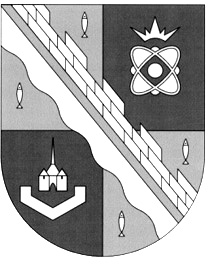 АДМИНИСТРАЦИЯ МУНИЦИПАЛЬНОГО ОБРАЗОВАНИЯСОСНОВОБОРСКИЙ ГОРОДСКОЙ ОКРУГ ЛЕНИНГРАДСКОЙ ОБЛАСТИ ПОСТАНОВЛЕНИЕот 23/11/2015 № 2969«Об организации и проведении общественных слушанийпо предварительному варианту материалов ОВОС объектов«Комплекс по хранению и переработке РАО. III пусковойкомплекс» и «Отделение приема и отправки транспортныхупаковочных комплектов (ОПО ТУК) и помещениеобращения с ТРО»В соответствии с Федеральным законом от 06.10.2003 №131-ФЗ «Об общих принципах организации местного самоуправления в Российской Федерации», приказом Госкомэкологии РФ от 16.05.2000 №372 «Об утверждении Положения об оценке воздействия намечаемой хозяйственной и иной деятельности на окружающую среду в Российской Федерации», пунктом 10 статьи 6 «Положения о порядке проведения общественных слушаний по предварительному варианту материалов по оценке воздействия намечаемой хозяйственной и иной деятельности на окружающую среду на территории муниципального образования Сосновоборский городской округ Ленинградской области», утвержденного решением совета депутатов Сосновоборского городского округа от 24.06.2015 №86, на основании заявления о предложении проведения общественных слушаний по материалам ОВОС объектов «Комплекс по хранению и переработке РАО. III пусковой комплекс» и «Отделение приема и отправки транспортных упаковочных комплектов (ОПО ТУК) и помещение обращения с ТРО» заместителя Генерального директора – директора филиала ОАО «Концерн Росэнергоатом» «Ленинградская атомная станция» (Ленинградская АЭС) В.И. Перегуды от 28.10.2015 N9/Ф09/01/9384, распоряжения главы Сосновоборского городского округа от 2 ноября 2015 года N49-р «О численности рабочей группы для организации и проведения общественных слушаний по материалам ОВОС «Комплекс по хранению и переработке РАО. III пусковой комплекс» и «Отделение приема и отправки транспортных упаковочных комплектов (ОПО ТУК) и помещение обращения с ТРО», письма главы Сосновоборского городского округа № 32-06-03-6941/150 от 30 октября 2015г. администрация Сосновоборского городского округа Ленинградской области п о с т а н о в л я е т:Организовать и провести общественные слушания по теме: обсуждение намечаемой деятельности и предварительного варианта материалов оценки воздействия на окружающую среду  объектов «Комплекс по хранению и переработке РАО. III пусковой комплекс» и «Отделение приема и отправки транспортных упаковочных комплектов (ОПО ТУК) и помещение обращения с ТРО» 28 декабря 2015 года в 17.30 в большом актовом зале здания администрации Сосновоборского городского округа (3-й этаж) по адресу: Ленинградская область, город Сосновый Бор, улица Ленинградская, д. 46. Наименование намечаемой деятельности: деятельность филиала ОАО «Концерн Росэнергоатом» «Ленинградская атомная станция» по сооружению и эксплуатации объектов: «Комплекс по хранению и переработке РАО. III пусковой комплекс» и «Отделение приема и отправки транспортных упаковочных комплектов (ОПО ТУК) и помещение обращения с ТРО». Цель деятельности – сооружение и эксплуатация объектов: «Комплекс по хранению и переработке РАО. III пусковой комплекс» и «Отделение приема и отправки транспортных упаковочных комплектов (ОПО ТУК) и помещение обращения с ТРО». Предполагаемое место реализации намечаемой деятельности: Ленинградская область, муниципальное образование Сосновоборский городской округ, территория филиала ОАО «Концерн Росэнергоатом» «Ленинградская атомная станция». Заказчик намечаемой деятельности: открытое акционерное общество «Российский концерн по производству электрической и тепловой энергии на атомных станциях» (ОАО «Концерн Росэнергоатом») (юридический адрес: 109507, г. Москва, ул. Ферганская, д. 25, ИНН 7721632827, КПП 772101001)  Примерные сроки проведения оценки воздействия на окружающую среду: с мая 2015 года по февраль 2016 года.Утвердить состав рабочей группы по проведению общественных слушаний по теме: обсуждение предварительного варианта материалов по оценке воздействия на окружающую среду и намечаемой деятельности по объектам: «Комплекс по хранению и переработке РАО. III пусковой комплекс» и «Отделение приема и отправки транспортных упаковочных комплектов (ОПО ТУК) и помещение обращения с ТРО» (далее – Рабочая группа) согласно Приложению к настоящему постановлению.Первое заседание рабочей группы назначить на 27 ноября 2015 в 16.00 в здании администрации Сосновоборского городского округа в каб. 333.Определить местами ознакомления общественности и иных заинтересованных лиц с утвержденными техническими заданиями «Оценка воздействия на окружающую среду по объекту: «Комплекс по хранению и переработке РАО. III пусковой комплекс», «Проведение оценки воздействия на окружающую среду деятельности по сооружению объекта по обращению с отработавшим ядерным топливом «Ленинградская АЭС. «Отделение приема и отправки транспортных упаковочных комплектов (ОПО ТУК) и помещение обращения с ТРО» и предварительными вариантами материалов оценки воздействия на окружающую среду объектов: «Комплекс по хранению и переработке РАО. III пусковой комплекс» и «Отделение приема и отправки транспортных упаковочных комплектов (ОПО ТУК) и помещение обращения с ТРО»:- городскую публичную библиотеку, расположенную в здании администрации Сосновоборского городского округа по адресу: Ленинградская обл., г. Сосновый Бор, ул. Ленинградская, дом 46;- официальный сайт Сосновоборского городского округа: http://www.sbor.ru/ в раздел /экология/общественные обсуждения.Время ознакомления общественности с техническими заданиями на проведение ОВОС с предварительными вариантами материалов ОВОС в городской публичной библиотеке: в дни и часы работы городской публичной библиотеки по рабочим дням с 12.00 до 19.00 с 26 ноября 2015 года по 29 января 2016 года (включительно). Все заинтересованные лица вправе ознакомиться с указанными материалами, а также принести свои письменные замечания и предложения (зарегистрировать в журнале учета, приложить к журналу учета) на предварительные варианты материалов оценки воздействия на окружающую среду и намечаемую деятельность по объектам: «Комплекс по хранению и переработке РАО. III пусковой комплекс» и «Отделение приема и отправки транспортных упаковочных комплектов (ОПО ТУК) и помещение обращения с ТРО».Директору МБУ «Сосновоборская городская публичная библиотека» (Снежкова А.В.) назначить лиц, ответственных за принятие и фиксацию замечаний и предложений на предварительные варианты материалов оценки воздействия на окружающую среду в журнале учета, обеспечить доступ к названным выше материалам и условия для ознакомления с ними в период с 26.11.2015 по 29.01.2016 года (включительно).Пресс-службе администрации (Арибжанов Р.М.) разместить настоящее постановление на официальном сайте Сосновоборского городского округа.Общему отделу администрации (Тарасова М.С.) опубликовать настоящее постановление в городской газете «Маяк».Настоящее постановление вступает в силу со дня официального опубликования в городской газете «Маяк».Контроль за выполнением настоящего постановления оставляю за собой.Глава администрацииСосновоборского городского округа                                                       В.Б.СадовскийИсп: Алмазов Г.В.УТВЕРЖДЕНпостановлением администрацииСосновоборского городского округаот 23 ноября 2015 года № 2969(Приложение)СОСТАВрабочей группы по проведению общественных слушаний по теме:обсуждение намечаемой деятельности и предварительного варианта материалов по оценке воздействия на окружающую среду по объектам: «Комплекс по хранению и переработке РАО. III пусковой комплекс» и «Отделение приема и отправки транспортных упаковочных комплектов (ОПО ТУК) и помещение обращения с ТРО»Чурилова Светлана Викторовна – руководитель Управления коммуникаций с органами государственной власти и общественностью ОАО «Концерн Росэнергоатом»;Монахов Евгений Юрьевич – начальник ОПП УКС Ленинградской АЭС;Чуканова Ольга Анатольевна – исполнительный директор ООО «ГеоТочка»;Ткачева Александра Михайловна – начальник ОООС;Сидельников Валерий Михайлович – заместитель начальника УКС Ленинградской АЭС;Сорокин Николай Петрович – заместитель председателя совета депутатов Сосновоборского городского округа;Алмазов Геннадий Владиславович – председатель постоянной депутатской комиссии по экологии, архитектуре и градостроительству совета депутатов Сосновоборского городского округа;Шишова Оксана Николаевна – председатель постоянной депутатской комиссии по социальным вопросам Сосновоборского городского округа;Калюжный Андрей Валентинович – заместитель главы администрации городского округа по безопасности и организационным вопросам;Вандышев Александр Валентинович – начальник юридического отдела администрации Сосновоборского городского округа;Павлов Александр Александрович – представитель общественности;Вдовин Степан Александрович – представитель общественности;Уваров Петр Владимирович – представитель общественности;Одинцов Дмитрий Анатольевич – представитель общественности;Тверье Валентин Матвеевич – представитель общественности.